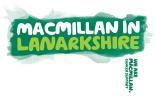 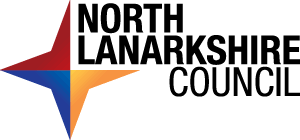 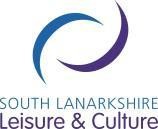 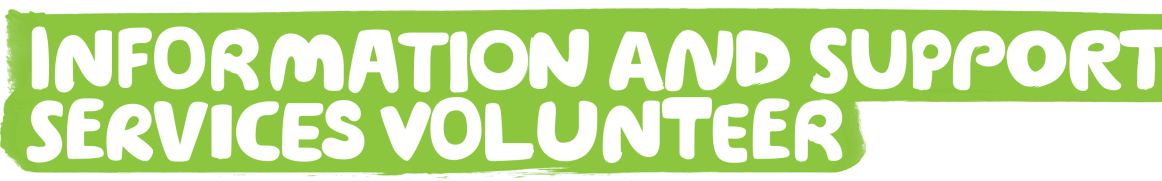 Volunteers are at the heart of Macmillan in Lanarkshire. By choosing to join us, you’ll be doing something amazing for people at a difficult time. People affected by cancer often feel isolated, alone and, crucially,unable to access the right information and support at the right time. Our aim is to make it as easy as possible for people to get the support they need, because we believe that no-one in Lanarkshire should face cancer alone.About the roleYou’ll be part of a team of volunteers helping to run information and support services to people affected by cancer on a regular basis. The aim of the programme is to offer a listening ear and signpost service users to other services they may need, eg financial advice, physical activities, counselling or complementary therapies.LocationThis role is currently available in the libraries and clinics listed below. We also offer services in other clinics, health settings and community venues as part of our outreach service (outreach days and times vary).Days and times of volunteering shiftsEast Kilbride Library	Mondays	10.00am to 2.00pm Bellshill Library	Tuesdays	10.30am to 12.30pmCoatbridge Library, Buchanan Centre	Thursdays	10.00am to 12.00pm Fairhill Lifestyles Centre, Hamilton	Thursdays	10.30am to 12.30pmWishaw Library	Wednesdays  1.30pm to 3.30pm  Activities include:Meeting and greeting people, providing a warm welcome to the Macmillan serviceProviding a friendly, listening ear to people affected by cancerSupporting people on a one to one basis depending on their individual needsMaking direct referrals to the appropriate agenciesExplaining the resources and services available in Lanarkshire and beyondCollecting and recording information about people who use the serviceKeeping information displays stocked and up to dateSetting up and closing down the serviceAttending volunteer development sessions to keep informed and up to dateTraining and supportYou’ll receive full training and support to give you the skills needed to carry out this role, including listening skills, confidentiality and boundaries. You’ll have access to a yearly learning programme to support you in your role and develop your skills. Regular ongoing support is available from the project team.Benefits to youBe part of a friendly, team of people and support your local communityUse and develop your skills, enhancing your CVFull training and induction for the roleInitial and ongoing training to support your developmentRegular individual and group volunteer support sessionsReceive agreed out of pocket expensesHave a rewarding experience, making a real difference to people affected by cancer in your communityQualities and skills required for the roleGood listening skills with an ability to actively listenOpen, warm and friendly mannerNon-judgmentalGood communication skillsAwareness of own limitations and boundariesCommitment to the roleWillingness to undertake training as requiredAbility to work on your own and as part of a teamVolunteering roles with Macmillan in Lanarkshire require either a Basic Disclosure check or membership of the PVG Scheme (Protected Adults). We’ll support you to complete the relevant paperwork during the recruitment process.What’s the commitment?A few hours per week, on a rota basis, for 6 months or moreFlexible to suit your current commitments, dependant on service needApplication forms can be found online at www.culturenl.co.uk/macmillan.For more information contact our team who will be happy to discuss your enquiry, the role in more detail, and answer any questions.Tel:	07960 873948 / 01698 332607	Email:	volunteerNL@northlan.gov.uk 